Publicado en  el 22/04/2015 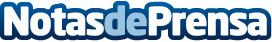 Honda en el Salón del Automóvil de Barcelona 2015: una gama renovada y ampliadaHonda participa en el Salón Internacional del Automóvil de Barcelona (del 9 al 17 de mayo), en un año clave para la Compañía en España, y lo hace con una gama de modelos renovada y ampliada.Datos de contacto:HondaNota de prensa publicada en: https://www.notasdeprensa.es/honda-en-el-salon-del-automovil-de-barcelona_1 Categorias: Inteligencia Artificial y Robótica Automovilismo Industria Automotriz http://www.notasdeprensa.es